2019 NEW PRODUCTSWaterfowlBlack Cloud TSSWhen birds fly high, tear them down from the sky. Black Cloud® TSS carries on a lethal legacy, blending proven FLITESTOPPER® Steel pellets and 18 g/cc Tungsten Super Shot. With 56 percent higher density than lead and more than double the density of steel, TSS pellets maintain velocity farther, hit harder and penetrate deeper than any waterfowl payload ever has. The swarm of shot leaves no chance for escape with the FLITECONTROL FLEX™ wad, which opens from the rear for a controlled release of the payload and the deadliest, most consistent patterns. Features & BenefitsExtends effective range past 50 yards60 percent HEAVYWEIGHT TSS pelletsTSS is more than double the density of steel and 56 percent denser than lead40 percent FLITESTOPPER SteelFLITECONTROL FLEX wad provides the most consistent patterns in all waterfowl chokesLead-free Catalyst™ primer and clean, fast-burning propellantBlended loads featuring No. 7 or 9 TSS with BB or No. 3 FLITESTOPPER steelPart No.	Description	UPC	MSRPPWBTSSX142 7BB	12-gauge, 3-inch, 1 ¼-ounce BB FS Steel/No. 7 TSS, 1450 fps	6-04544-64682-5	$37.95PWBTSSX142 39	12-gauge, 3-inch, 1 ¼-ounce No. 3 FS Steel/No. 9 TSS, 1450 fps	6-04544-64681-8	$37.95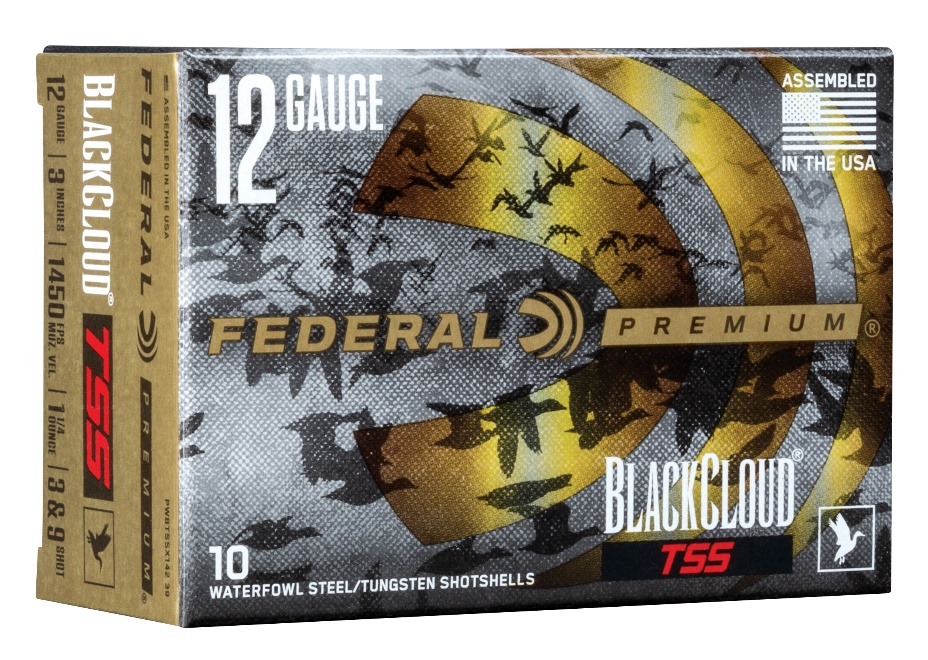 